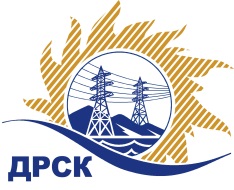 Акционерное общество«Дальневосточная распределительная сетевая  компания»(АО «ДРСК»)№ 558.1/УР                                                                                                                 17.07.2017 г.   							                        Организатор (Заказчик) закупочной процедуры – АО «Дальневосточная распределительная сетевая компания» (далее – АО «ДРСК») (Почтовый адрес: 675000, Амурская обл., г. Благовещенск, ул. Шевченко, 28, тел. 8 (4162) 397-205)Способ и предмет закупки: Открытый запрос предложений на право заключения договора: «Комплектные распределительные устройства» для нужд филиала АО «ДРСК» «Амурские электрические сети».Извещение опубликованного на сайте в информационно-телекоммуникационной сети «Интернет» www.zakupki.gov.ru (далее — «официальный сайт») от 05.07.2017 № 31705293776.Внесены следующие изменения в  Извещение и Документацию о закупке:Раздел 9 Документации о закупке п. 2.1 читать в следующей редакции: Значимость критерия оценки опыт выполнения аналогичных договоров  - 30% (В2.1 = 0,3)Раздел 9 Документации о закупке п. 2.2 читать в следующей редакции: Значимость критерия оценки наличие деловых связей у Участника с производителями -70% (В2.2 = 0,7)Все остальные условия Извещения и Документации о закупке остаются без изменения.Ответственный секретарь Закупочной           комиссии 2 уровня АО «ДРСК»                                                                          М.Г. ЕлисееваЧувашова Ольга Викторовна(416-2) 397-242  okzt1@drsk.ruУведомление о внесение изменений в Документацию о закупке(закупка 1752 раздел 2.1.2 ГКПЗ 2017)